Consorzio Trapanese  per la Legalità e lo Sviluppo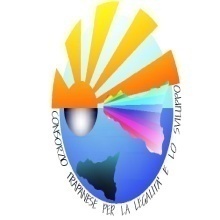 Via Fra Serafino Mannone n.124 91022 CastelvetranoTel./ telefax 0924 -89605             P. Iva 02246360818  ALLEGATO “1”SCHEMA ISTANZA PARTECIPAZIONEOggetto: Istanza di partecipazione all'Avviso Pubblico per la CONCESSIONE DI CONTRIBUTI  AD ENTI ED ASSOCIAZIONI SENZA FINI DI LUCRO PER LA REALIZZAZIONE DEL PROGRAMMA DELLA LEGALITA’  ANNO 2018.								Al sig. Presidente del								CdA del Consorzio Trapanese 								per la legalità e lo sviluppoIl sottoscritto/a____________________________________________________________Nome CognomeNato/a______________________________________________________________________(Luogo di nascita: Comune e Provincia o Stato estero) (Data di nascita: GG/MM/AA)In qualità di Rappresentante Legale di __________ __________________________________(denominazione Ente)con sede legale in______________________________________________________________(Comune, indirizzo, n.c.) (c.a.p.)C.F./P.Iva________________________________Tel.________________________Fax______Cell._______________________________Email_____________________________________CHIEDEdi partecipare all’avviso pubblicato in data _________________ sul sito internet istituzionale di  codesto Consorzio, nonché sui siti internet istituzionali dei comuni aderenti,   finalizzato alla concessione di contributi  la realizzazione del  “PROGRAMMA DELLA LEGALITA’ 2018”.A tal fine DICHIARAAi sensi degli artt. 46, 47, 75, 76 del D.P.R. N° 445/2000;1. che l'ente rappresentato non persegue finalità di lucro e non ripartisce utili agli associati;2. di  aver letto le note informative sulla privacy contenute nell’avviso e di autorizzare il trattamento per le finalità del procedimento di cui trattasi;3. di indicare il seguente indirizzo, differente dalla sede legale dell'Associazione, per ogni eventuale comunicazione in merito alla presente istanza:______________________________4. che il soggetto giuridico rappresentato è in possesso dei requisiti e delle autorizzazioni previsti da legge e regolamenti per lo svolgimento delle attività proposte; 5.  l’inesistenza a carico del sottoscritto proponente/rappresentante legale di cause interdittive alla stipulazione di contratti con la pubblica amministrazione previste dalla legge; 6. di avere preso visione dell’avviso e di accettarne tutte le condizioni e prescrizioni; 7. che per la riscossione dell'eventuale contributo indica la seguente modalità:· a mezzo bonifico bancario/postale collegato al seguente Codice IBAN:Intestato a _______________________________________________________________;8. dichiara altresì che non sono stati richiesti altri contributi per la stessa iniziativa ad altri  enti, ovvero che sono stati richiesti e che, insieme a quelli richiesti a codesto ente, non sono tali da superare il costo della stessa.9.Di prendere atto che il  contributo sarà erogato solo dopo la conclusione del progetto e previa presentazione di tutta la documentazione giustificativa;10.Di prendere atto ed accettare che  la definitiva ammissione a contributo è subordinata alla verifica della posizione di tutti i soci  che sarà effettuata dalla Prefettura;11. Di fornire, in allegato, l’elenco di tutti i soci.Allega alla presente:1. Copia dello Statuto e atto costitutivo (Enti Pubblici esclusi); 2. Progetto proposto (Allegato 2);3. Elenco completo dei cosi.2. Copia fotostatica del documento di riconoscimento in corso di validità del sottoscrittore.Luogo e data _____________________        Firma e timbro_______________________